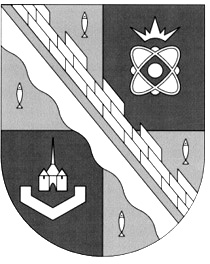 СОВЕТ ДЕПУТАТОВ МУНИЦИПАЛЬНОГО ОБРАЗОВАНИЯСОСНОВОБОРСКИЙ ГОРОДСКОЙ ОКРУГ ЛЕНИНГРАДСКОЙ ОБЛАСТИ(ТРЕТИЙ СОЗЫВ)Р Е Ш Е Н И Еот 07.08.2019 года № 114В связи с внесением изменений в Устав муниципального образования Сосновоборский городской округ Ленинградской области совет депутатов Сосновоборского городского округаР Е Ш И Л:1. Внести следующие изменения в «Положение о порядке проведения конкурса на замещение вакантной должности муниципальной службы в органах местного самоуправления Сосновоборского городского округа Ленинградской области», утвержденное решением совета депутатов от 25.06.2008 №112 (с учетом изменений на 27 июня 2018 года):1.1. пункт 1.5 изложить в новой редакции:«1.5. Решение о проведении Конкурса принимается:- в представительном органе местного самоуправления Сосновоборского городского округа – председателем совета депутатов Сосновоборского городского округа;- в администрации Сосновоборского городского округа – главой Сосновоборского городского округа.»1.2. подпункт «ж» пункта 5.2.4 изложить в новой редакции:«ж) сведения об адресах сайтов и (или) страниц сайтов в информационно-телекоммуникационной сети «Интернет», на которых гражданин, претендующий на замещение вакантной должности муниципальной службы, размещал общедоступную информацию, а также данные, позволяющие его идентифицировать – за три календарных года, предшествующих году его поступлению на муниципальную службу.»2. Настоящее решение вступает в силу со дня официального опубликования в городской газете «Маяк» и подлежит применению со дня начала работы вновь избранного состава совета депутатов Сосновоборского городского округа четвертого созыва.3. Решение опубликовать в городской газете «Маяк».Заместитель председателясовета депутатов                                                                   Н.П. Сорокин«О внесении изменений в «Положение о порядке проведения конкурса на замещение вакантной должности муниципальной службы в органах местного самоуправления Сосновоборского городского округа Ленинградской области»»